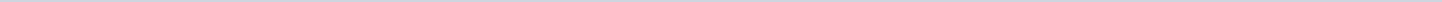 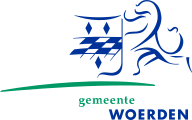 Gemeente WoerdenAangemaakt op:Gemeente Woerden29-03-2024 13:13Stukken van college aan raad23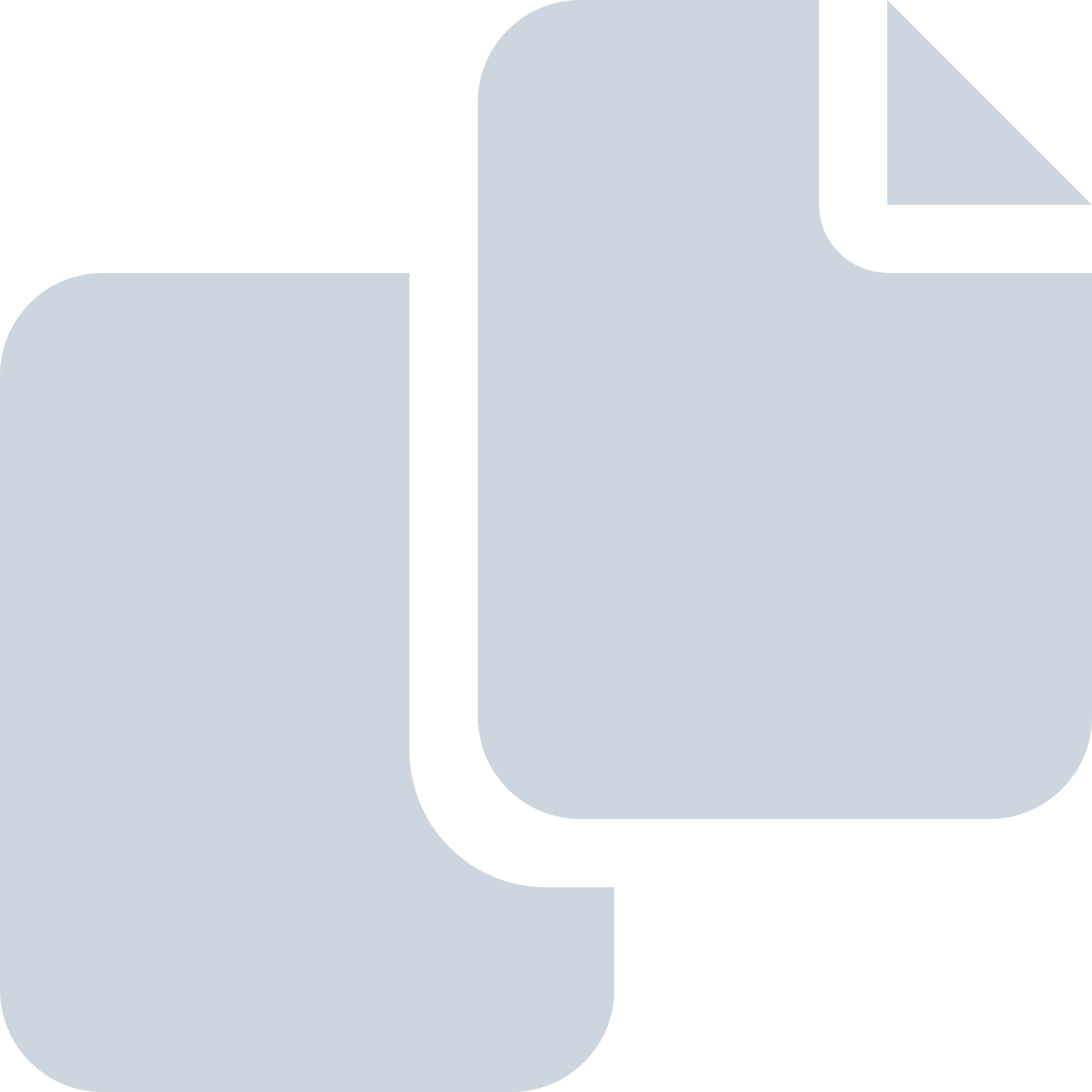 Periode: maart 2021#Naam van documentPub. datumInfo1.D21012711 Raadsinformatiebrief | Besluit ministerie van Economische Zaken en Klimaat om de opsporingsvergunning koolwaterstoffen Utrecht te vernieuwen31-03-2021PDF,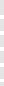 692,06 KB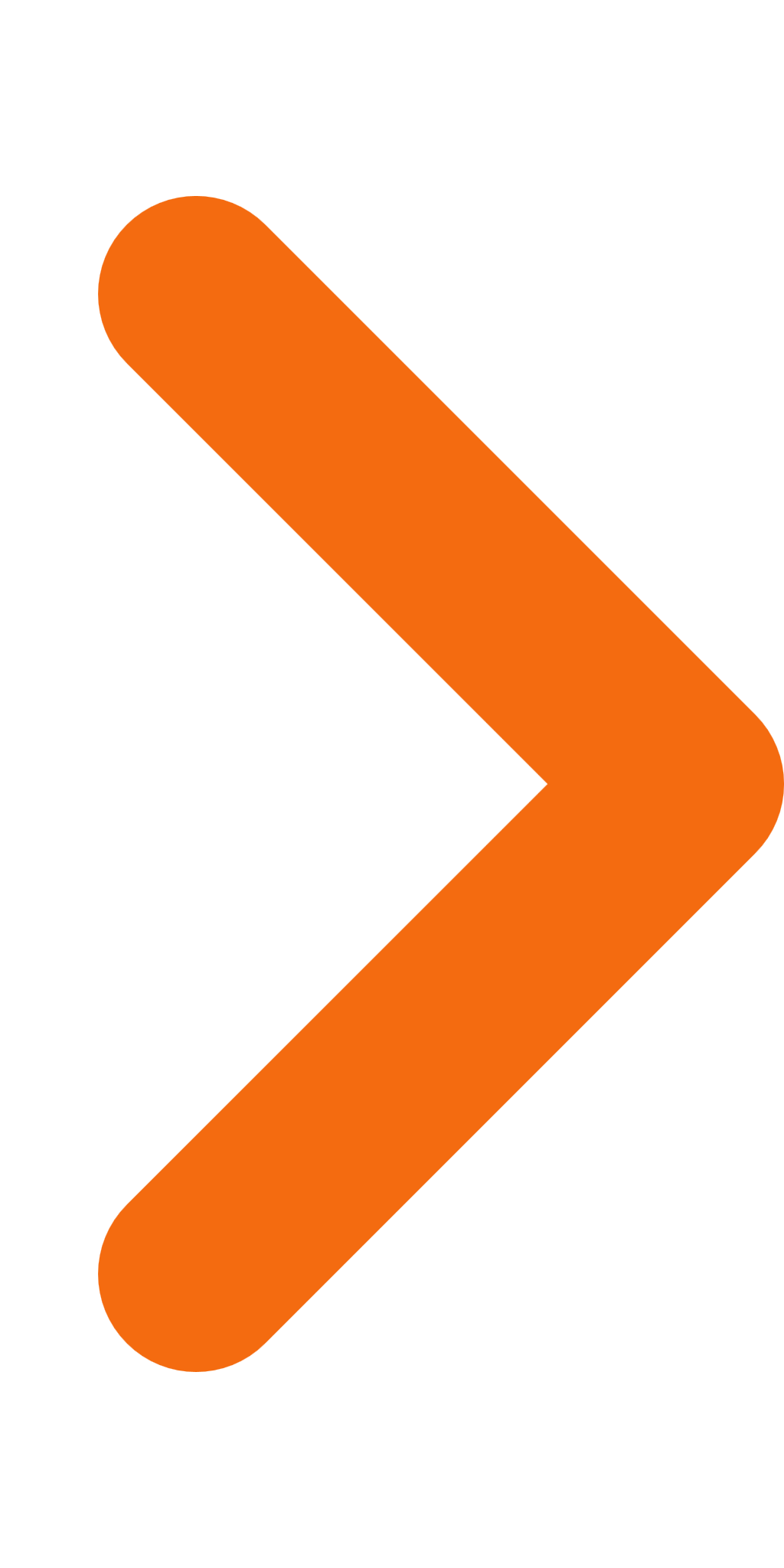 2.D21013430 Raadsinformatiebrief | Concept-jaarrekening 2020 Afvalverwijdering Utrecht31-03-2021PDF,1,09 MB3.D21012374 Raadsinformatiebrief | Aanpak en voortgang van de afwikkeling van de toeslagenaffaire31-03-2021PDF,260,22 KB4.D21012236 Raadsinformatiebrief | VTH Jaarverslag 2020, uitvoeringsprogramma 2021 en beoordeling omgevingsrecht 2019-202031-03-2021PDF,4,43 MB5.D21014765 Raadsinformatiebrief | Collegeadvies initiatiefvoorstel CDA - Grip op IBOR30-03-2021PDF,308,79 KB6.D21012638 Raadsvoorstel | Bestemmingsplan Uitbreiding winkelcentrum Snel en Polanen30-03-2021PDF,136,83 MB7.D21012499 Raadsvoorstel | Bestemmingsplan Snellerpoort Woerden (woongebied)30-03-2021PDF,133,50 MB8.D21013457 Raadsinformatiebrief | Voortgangsrapportage gemeentelijke inzet corona-crisis tot en met maart 202129-03-2021PDF,686,45 KB9.D21010327 Raadsinformatiebrief | Inrichting participatieproces Warmtevisie Woerden24-03-2021PDF,903,97 KB10.D21012105 Raadsinformatiebrief | Concept-afwegingskader grootschalige duurzame energie vrijgegeven voor schriftelijke reactieronde22-03-2021PDF,7,93 MB11.D21011369 Raadsinformatiebrief | Voorziening pensioenen (oud-) wethouders jaarrekening 202018-03-2021PDF,338,33 KB12.D21012357 Raadsvoorstel | Voorbereidingsbesluit bestemmingsplan Rembrandtbrug17-03-2021PDF,2,37 MB13.D21011639 Raadsvoorstel | Benoeming Ad de Regt als bestuurslid Recreatieschap Stichtse Groenlanden17-03-2021PDF,260,45 KB14.D210011582 Raadsinformatiebrief | Portefeuilleverdeling college van burgemeester en wethouders11-03-2021PDF,274,54 KB15.D21007530 Raadsinformatiebrief | Funderingsloket Woerden11-03-2021PDF,295,79 KB16.D210011900 Raadsinformatiebrief | Normenkader 202010-03-2021PDF,297,52 KB17.D210012334 Raadsvoorstel | Vaststellen wijziging van de verordening onroerende-zaakbelastingen 202110-03-2021PDF,310,08 KB18.D210012056 Raadsinformatiebrief | OZB-tarieven 202110-03-2021PDF,255,83 KB19.D210010303 Raadsinformatiebrief | Besluitvormingsproces afwegingskader grootschalige duurzame energie10-03-2021PDF,432,96 KB20.D21011903 Raadsvoorstel | Controleverordening 2020 en Controleprotocol voor de accountantscontrole op de jaarrekening 202010-03-2021PDF,349,49 KB21.D21009910 Raadsinformatiebrief | Selectiebesluit gemeente Utrecht inzake energielandschap Rijnenburg-Reijerscop10-03-2021PDF,342,75 KB22.D21008490 Raadsvoorstel | Financiële schade 2021 van WoerdenSport ten gevolge van corona03-03-2021PDF,344,18 KB23.D21008364 Raadsinformatiebrief | Plannen voor fietspad langs Oortjespad, verlegging Oortjespad en verwijderen fietsbrug na afronding Reconstructie De Kanis03-03-2021PDF,6,80 MB